Приложение 1Формат проведения: образовательная программа. Длительность обучения:32 академических аудиторных часа (24 полных часов);Форма проведения семинары, мастер-классы, практикумы, деловые игры.Целевая аудитория: субъекты малого и среднего предпринимательства, работники сферы малого и среднего бизнеса, граждане, желающие открыть собственное дело, школьники, студенты и молодежь в возрасте до 30 лет. Цель проведения: обучение основам ведения предпринимательской деятельности с целью повышения предпринимательских компетенций.Компетенции, приобретаемые участниками: 1) моделирование бизнеса (разработка собственной бизнес-модели, генерирование, оценка, выбор бизнес-идеи, алгоритм выбора рыночной ниши, способы генерации стартового капитала, разработка маркетинговой концепции бизнеса (выбор потребительских сегментов, создание ценностного предложения, разработка каналов сбыта), создание (формализация) продукта);2) разработка бизнес-плана (разработка финансового плана деятельности);3) управление бизнесом (управление проектами, бизнес-процессами);4)государственная регистрация бизнеса, выбор системы налогообложения;Место проведения обучения: г. Томск, пер.Плеханова, 4, этаж 4, конференц-зал, аудитория № 403.Программа «ШКОЛА УСПЕШНОГО БИЗНЕСА» 08-13 сентября  2016 г. 08 сентября  2016 г.   09 сентября  2016 г.10 сентября   2016 г.12  сентября  2016 г.13  сентября  2016 г.Приложение 2Список  и  квалификация   основных  ведущих мероприятияКоверникова  Елена Ивановна, 1969 г.р. Образование: 1987-1991 год.  Томский  политехнический университет, Факультет автоматики и электромеханики.1992-1994 год.  Томский  политехнический университет. Инженерно-экономический  факультет. Специальность. Менеджмент организации. С 2002 года – директор ООО «Центр бизнес-технологий». Опыт в сфере проведения бизнес-тренингов с 1998 года. Работа в должности заместителя директора по экономике крупных  предприятий (5 лет). За время  профессиональной  деятельности проведено более 150 бизнес-тренингов в сфере организации бизнеса, бизнес-планирования, управления бизнес-проектами. Разработано более 320 бизнес-проектов на территории Томской области, в том числе 19 крупных проектов, с объемом инвестиций более 1,0 млрд. рублей. Байбуганова  Нина   Юрьевна, 1978 г.р.Образование: 2007-2008г. Томский государственный университет систем управления и радиоэлектроники, квалификация «Экономист» по специальности «Финансы и кредит».  Опыт работы: 2008 – 2009 АНО «Международный менеджмент, качество и сертификация» - ведущий менеджер (создание, организация и проведение семинаров, конференций, тренингов).2009 - 2014 ИП Агеев С.Л., ООО «Транссевергрупп» – помощник руководителя.2014 по настоящее время ООО Центр бизнес-технологий», экономист-аналитик.Санникова  Анна Александровна, 1988 г.р.2006-2009 год.  Томский политехнический техникум, Экономический факультет. Экономика и бухгалтерский учет. 2008-2014 год. Томский государственный	 университет. Экономический факультет. Менеджмент организации.Опыт работы в должности главного бухгалтера с 2006 года, организация бухгалтерского, налогового и кадрового учета на вновь созданных предприятиях. С 2014г. – главный бухгалтер Бухгалтерского агентства  «Бизнес-диалог» (ООО «Бизнес-диалог»).Гончаров Константин Сергеевич, 1990 г.р.Образование: 2006 –2011гг. ГОУ ВПО «Томский государственный университет»Специальность: ЮриспруденцияС 12.07.2011 по 15.10.2012  Томский районный суд Томской областиС 19.11.2013 г.  индивидуальный  предприниматель, в рамках ИП организовал деятельность «Шоу профессора Звездунова», в 2014 году создал  франшизу «Шоу профессора Звездунова», которая в настоящее время успешно функционирует в 19 городах России, странах СНГ.  С  2014 г. Генеральный  директор  компании «ВундерВоркс».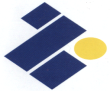 ООО «ЦЕНТР  БИЗНЕС-ТЕХНОЛОГИЙ»ООО «ЦЕНТР  БИЗНЕС-ТЕХНОЛОГИЙ»634012  г. Томск  ул. Елизаровых,49 офис 107ул. Гагарина,11 офис 321634012  г. Томск  ул. Елизаровых,49 офис 107ул. Гагарина,11 офис 321Тел.:  (3822) 30-66-90Факс: (3822) 514-140e-mail: kredotomsk@rambler.ruВремя проведенияСодержание модуля   Бизнес-тренерКоличество акадм.часов15:45-16:00 Регистрация  участников16:00-16:15Открытие  программы «Школа  успешного  бизнеса»Приветственное словоПерспективы участия в программе для участниковНетворкингПредставители администрации г. Томска2 16:15-17:30С чего начать? Первые шаги в бизнесеФормы организации бизнеса: самозанятость, предприятие, корпорация.Генерирование, оценка, выбор бизнес-идеи. Алгоритм выбора вида бизнеса которым стоит заняться.Коверникова Е.И., директор ООО «Центр бизнес-технологий»Байбуганова Н.Ю., ООО «Центр бизнес-технологий»217:30-17:45Ужин  (пирожковая  пауза)17:45-19:15Анализ возможностей  региона для организации бизнесаМакроэкономическая среда бизнеса;Основные тенденции в экономике региона и России;Анализ свободных рыночных ниш и  перспективных направлений ведения бизнеса в регионе.Коверникова Е.И.219:15-19:30Кофе-пауза19:30-21:00Поиск и тестирование ниши бизнеса в регионеКоверникова Е.И.2Всего6Время проведенияСодержание модуляБизнес-тренерКоличество академи-ческих часов16:00-17:30Поиск и тестирование собственной рыночной  нишиМетоды  экспресс-оценки   рыночной ниши бизнеса.Методы экспресс-оценки  емкости  рынка.Методы экспресс-оценки   планируемой  выручки.Коверникова Е.И., директор ООО «Центр бизнес-технологий»217:30-17:45Ужин  (пирожковая  пауза)17:45-19:15Целеполагание  в  жизни и  бизнесеВаши  стартовые  условия  в  бизнесе.  Что делать в первую, вторую и третью очередь.Техники  постановки и достижения целей  в  жизни и бизнесе;Постановка  собственных целей, разработка  программы  собственных достижений.Коверникова Е.И., директор ООО «Центр бизнес-технологий»219:15-19:30Кофе-пауза19:30-21:00Мастер-класс «Создание  бизнеса с уникальными конкурентными преимуществами» Байбуганова Н.Ю.2Всего6Время проведенияСодержание модуляБизнес-тренерКоличество академи-ческих часов11:00-13:15Практика построения эффективной  бизнес-моделиШаблоны  построения  бизнес-модели;Ключевые элементы  бизнес-модели;Моделирование эффективной бизнес-модели,  выделение КРI бизнеса.Коверникова Е.И.313:15-14:00Обед  (пирожковая  пауза)14:00-15:30Этапы организации собственного бизнеса и разработка  бизнес-плана Формирование продукта, создание уникального торгового предложения;Выделение КПК (ключевых показателей конкурентоспособности бизнеса и продукции);Определение границ рынка, рыночной ниши;Расчет  потенциальной емкости выделенной рыночной ниши;Коверникова Е.И.215:30-15:45Кофе-пауза15:45-18:00  Этапы организации собственного бизнеса и разработка  бизнес-плана Прогноз  объемов реализации продукции/услуг,  прогноз выручки и затрат, определение точки безубыточности;Выделение  и анализ целевой  аудитории;Ключевые партнеры;Каналы продаж;Разработка ценовой политики;Формирование кейса собственной конкурентоспособности.Коверникова Е.И.3Всего8Время проведенияСодержание модуляБизнес-тренерКоличество академи-ческих часов16:00-17:30Государственная регистрация бизнеса, выбор системы налогообложенияСистема  налогообложения РФ;Выбор системы  налогообложения для предприятий  малого  бизнеса;Оптимизация налогообложения в соответствие с видом деятельности;Организация бухгалтерского учета  на предприятиях  малого бизнеса.Правовое регулирование предпринимательской деятельности;Организационно - правовые формы бизнеса;Виды экономической деятельности. Коды ОКВЭД;Регистрация индивидуального предпринимателя и ООО;Действия после регистрации в ИФНС;Государственный контроль предпринимательской деятельности.Санникова Анна Александровна, главный бухгалтер ООО «Бизнес-диалог»217:30-17:45Ужин  (пирожковая  пауза)17:45-19:15Практикум «Разработка бизнес-плана»Коверникова Е.И.Байбуганова Н.Ю.219:15-19:30Кофе-пауза19:30-21:00Практикум «Управление бизнесом»Управление проектом. Разработка сетевого графика реализации проекта;Управление бизнес-процессами;Создание эффективной бизнес-команды;Оценка  результативности бизнеса.Коверникова Е.И.Байбуганова Н.Ю.2Всего6Время проведенияСодержание модуляБизнес-тренерКоличество академи-ческих часов16:00-17:30Механизмы государственной  поддержки бизнеса. Конкурс «Томск. Первый шаг»Представители администрации г. Томска, Городского центра поддержки МСБ217:30-17:45Ужин  (пирожковая  пауза)17:45-19:15Практикум «Разработка  финансового  плана»Разработка финансового плана  бизнес-проекта: смета затрат на реализацию проекта,  отчет о прибылях и убытках, отчет о движении денежных средств (поток наличности).Формирование выручки, структура  издержек  бизнеса;Управление денежными потоками.Коверникова Е.И.219:15-19:30Кофе-пауза19:30-21:00Практикум «Разработка  финансового  плана»Оценка  экономической  эффективности инвесторования  средств в бизнес-проектРазбор бизнес-кейсов «Методы  повышения  уникальности и конкурентоспособности  продукции и бизнеса (на примере  бизнеса  участников).Коверникова Е.И.Байбуганова Н.Ю.2Всего6